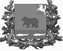 Администрация молчановского РАЙОНАТомской областипостановление05.10.2017                                                                                                                   № 652с. МолчановоОб утверждении норматива стоимости                     1 квадратного метра общей площади жилья на IV квартал 2017 годаВ соответствии с пунктом 13 Правил предоставления молодым семьям социальных выплат на приобретение (строительство) жилья и их использования в рамках реализации подпрограммы «Обеспечение жильем молодых семей» федеральной целевой программы «Жилище» на 2015-2020 годы, утвержденных Постановлением Правительства Российской Федерации от 17 декабря 2010 года №1050ПОСТАНОВЛЯЮ:1. Установить на IV квартал 2017 года норматив стоимости 1 квадратного метра общей площади жилья по муниципальному образованию «Молчановский район» для расчета размера социальной выплаты в размере 16000 (Шестнадцать тысяч) рублей.2. Настоящее постановление вступает в силу со дня его официального опубликования в официальном печатном издании «Вестник Молчановского района» и подлежит размещению на официальном сайте муниципального образования «Молчановский район» (http:// www.molchanovo.ru/).Контроль за исполнением настоящего постановления возложить на заместителя Главы Молчановского района по экономической политике        Палосона В.Ю.Глава Молчановского района                                                                      Ю.Ю. СальковВиктория Николаевна Галактионова8(38256)21-7-36В дело – 1Галактионова – 1